.RIGHT STEP LOCK STEP TOUCH LEFT, LEFT STEP LOCK STEP TOUCH RIGHTSIDE RIGHT TAP LEFT SIDE LEFT TAP RIGHT VINE TO THE RIGHTSIDE LEFT TAP RIGHT SIDE RIGHT TAP LEFT VINE TO THE LEFT¼ PADDLE LEFT ¼ PADDLE LEFT STEP RIGHT ROCKING CHAIRREPEATLittle Birmingham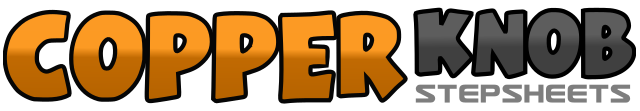 .......Count:32Wall:2Level:Beginner.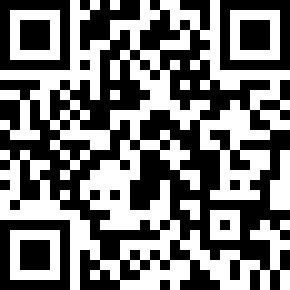 Choreographer:Roslyn WalkerRoslyn WalkerRoslyn WalkerRoslyn WalkerRoslyn Walker.Music:Paint Me a Birmingham - Tracy LawrencePaint Me a Birmingham - Tracy LawrencePaint Me a Birmingham - Tracy LawrencePaint Me a Birmingham - Tracy LawrencePaint Me a Birmingham - Tracy Lawrence........1-4Step forward on right step left behind right, step forward on right touch left beside right5-8Step forward left step right behind left, step forward on left touch right beside left1-4Step right to right side tap left beside right step left to left side touch right beside left5-8Step right to right step left behind right step right to right touch left beside right1-4Step left to left side tap right beside left step right to right tap left beside right5-8Step left to left step right behind left step left to left touch right beside left1-4Step forward right ¼ turn left take weight on left step forward right ¼ turn left take weight on left5-8Forward on right back on left back on right forward on left